Лабиринты - бродилки на звук ШЗвук Ш в начале слова в открытом ударном слогеШило, шоколад, шуба, шея, шапка, шина, шарф, ширма, шов, шипы, шампиньоны, шуруп, шампунь, шорты, шиповник, шут, шайба, шашки, шар, шинель, шахматы, шейх, шатер, шампураЗвук Ш в открытом ударном слоге в середине словаМешок, ошейник, кувшин, мишень, парашют, капюшон, карандаши, петушок, кувшинка, волшебник, кушетка, машинка, гребешок, ушанка, украшение, лапша, лягушата, горшок, лошадка, пришелец, ушат, ошибка, огнетушитель, малышиЗвук Ш в открытом безударном слоге в середине словаКалоши, вишенка, каша, вешалка, барашек, кошелек, вышивка, лошадь, мышеловка, Нюша, мишура, уши, крыша, ладоши, решето, воробышек, ландыши, груша, ковшик, горошек, клавиши, мыши, гамаши, башенкаЗвук Ш при стечении согласныхШкаф, шлюпка, шляпка, штанга, шпатель, шпильки, школа, штаны, шторы, шланг, швабра, шкатулка, штопор, шлагбаум, шлепанцы, шлем, шприц, шмель, шнурок, шпага, штурвал, шпроты, шпалы, штативЗвук Ш в закрытом слоге Пушка, солнышко, лягушка (квакушка), камыш, вишня, катушка, мышка, хлопушка, дедушка, мишка, малыш, ладошка, подушка, окошко, клюшка, душ, кошка, ландыш, финиш, неваляшка, башмаки, гуашь, ватрушка, матрешкаВ игру может играть как один ребенок, так и два.Для игр можно использовать мелкие игрушки из киндер-сюрпризов + кубик-кость.Сначала взрослый проговаривает слова, чтобы дети закрепили правильное произношение, а затем дети приступают к игре.1. Ребенок бросает кубик и называет слово столько раз, сколько точек выпало.2. Ребенок по игровому полю ходит игрушкой и формулирует предложения по типу: «У петушка мешок», «Кошка шагнула на кошелек», «Мишка пришел в гости к кошке» и т.д. 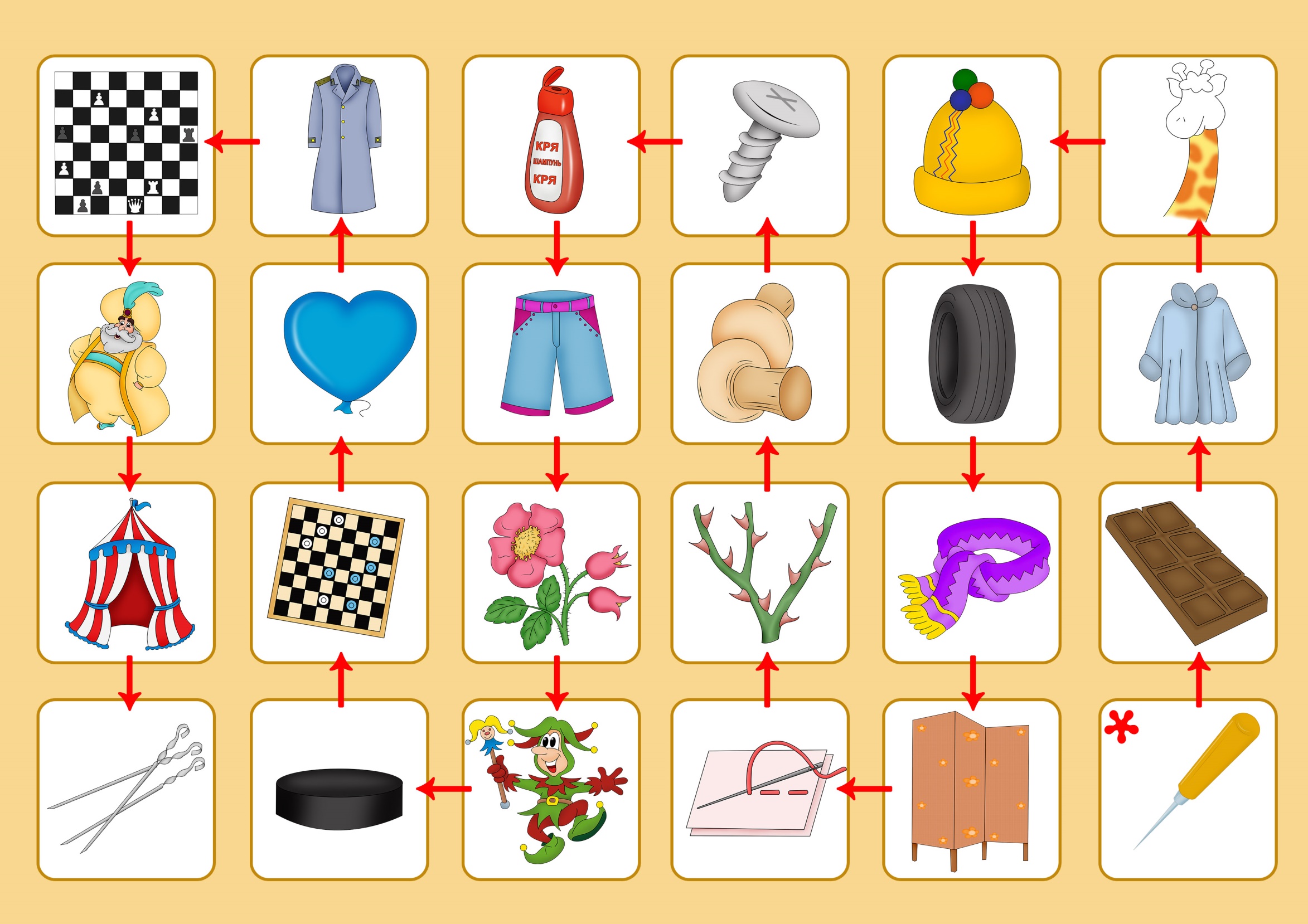 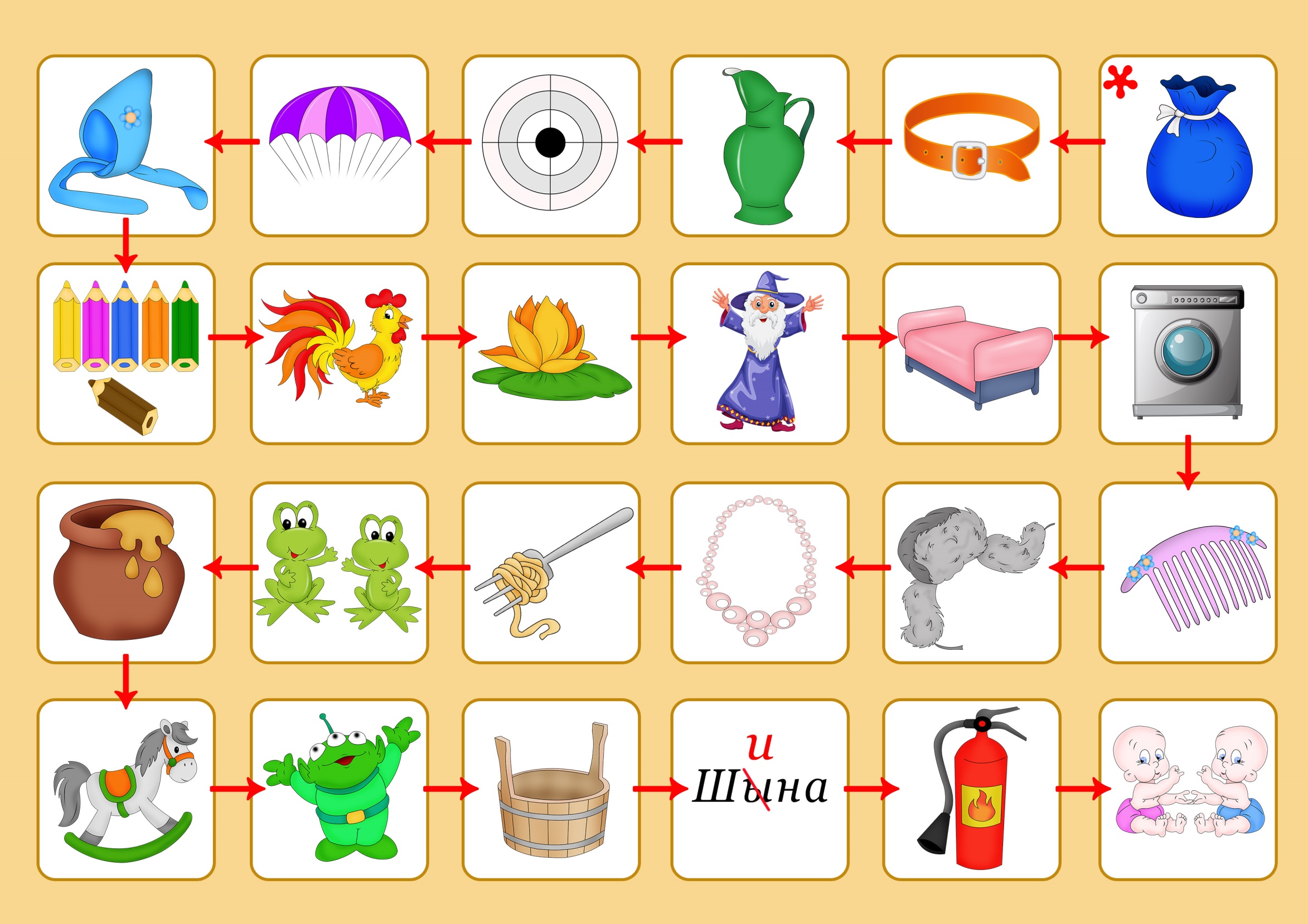 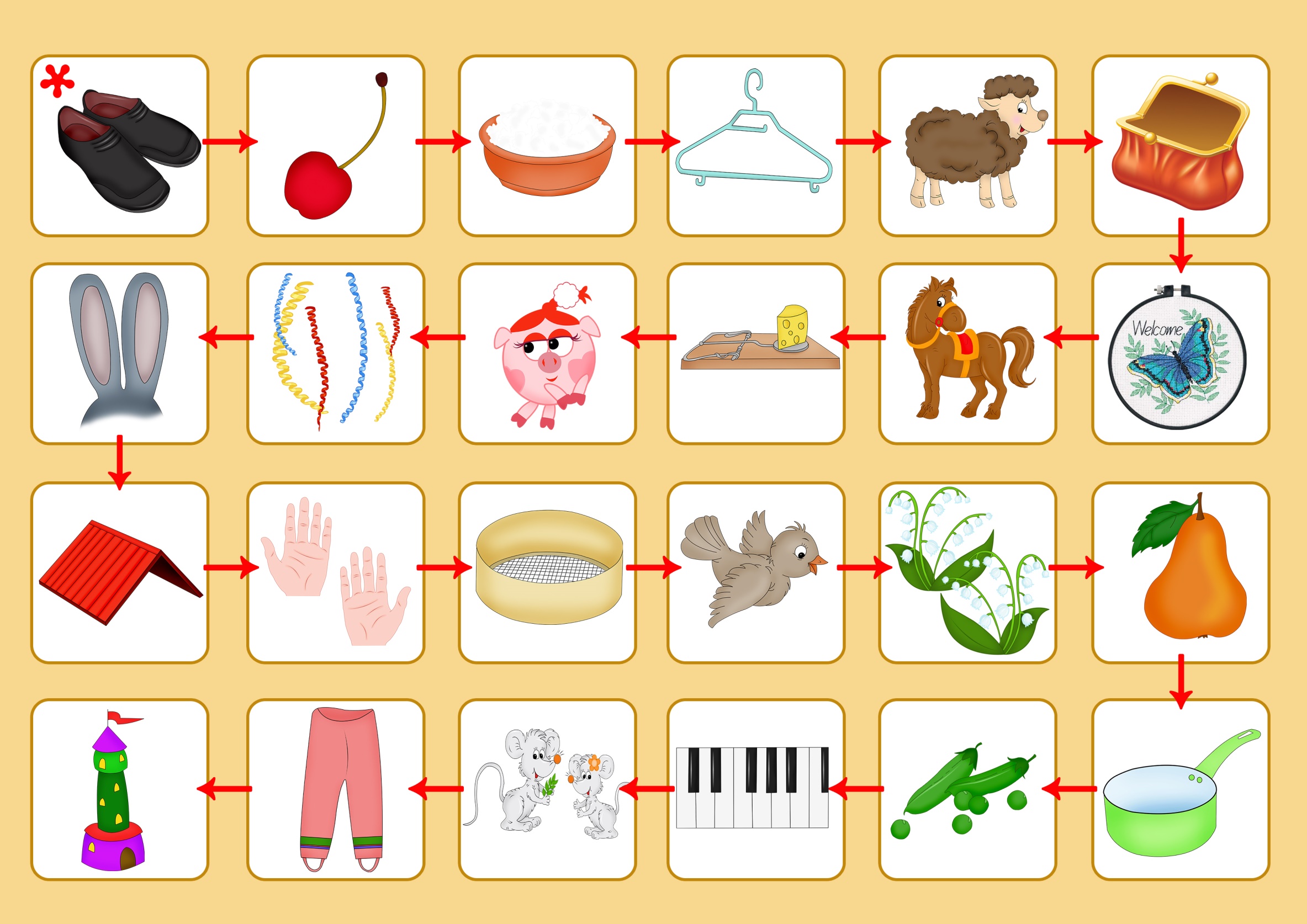 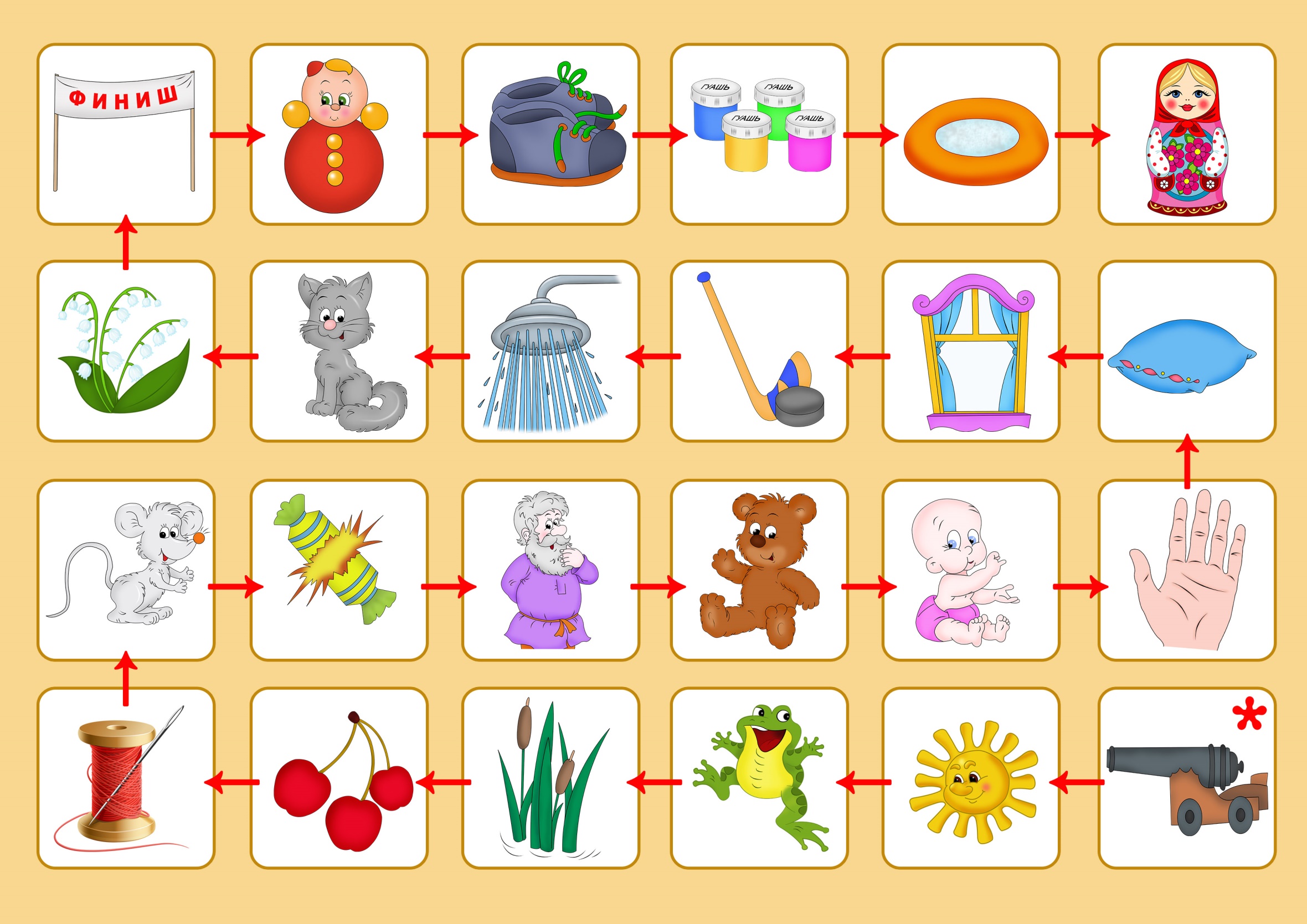 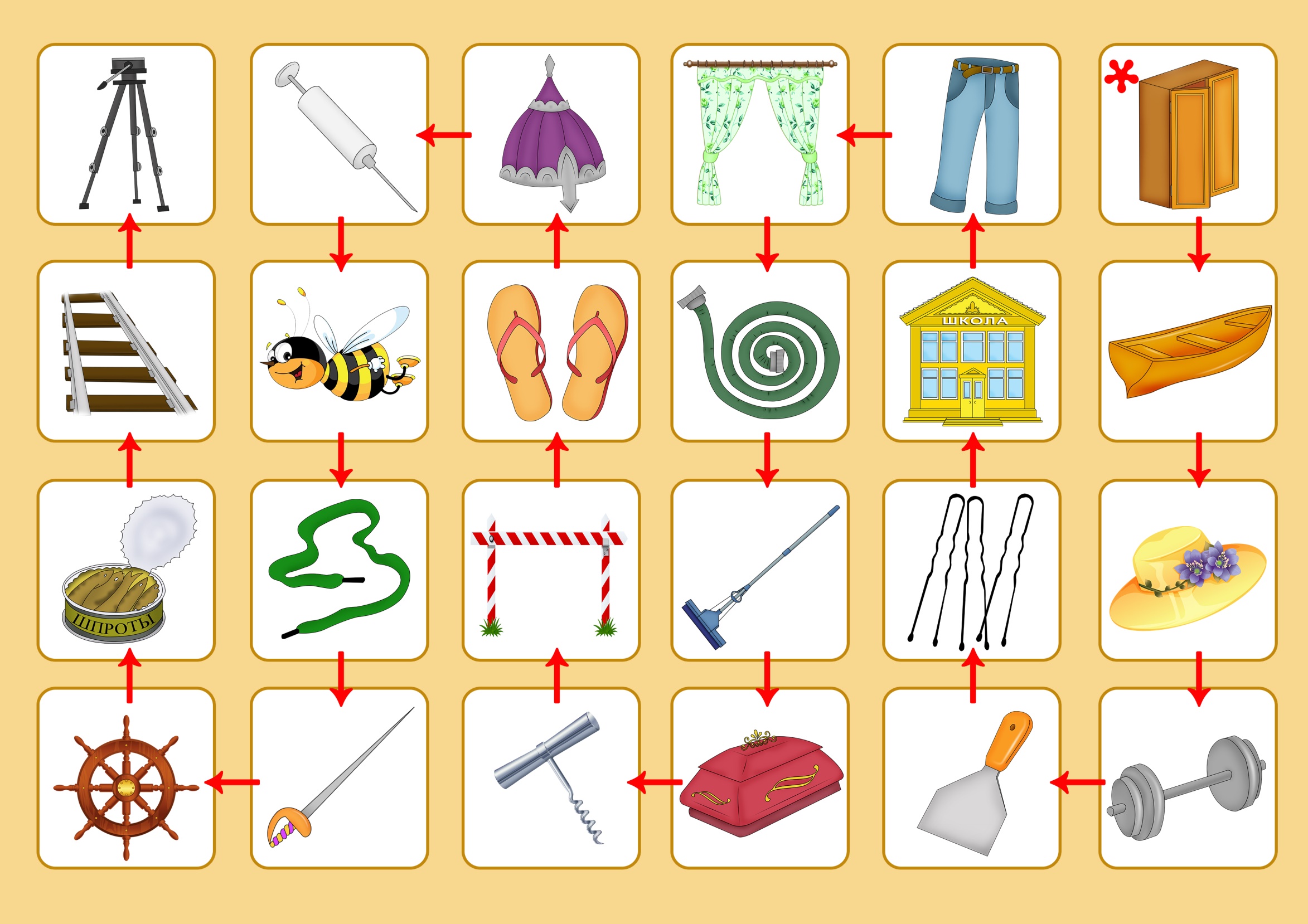 